Lesson 10: Represent Data Using Picture Graphs and Bar GraphsLet’s make our own picture graphs and bar graphs.Warm-up: Which One Doesn’t Belong: DataWhich one doesn’t belong?A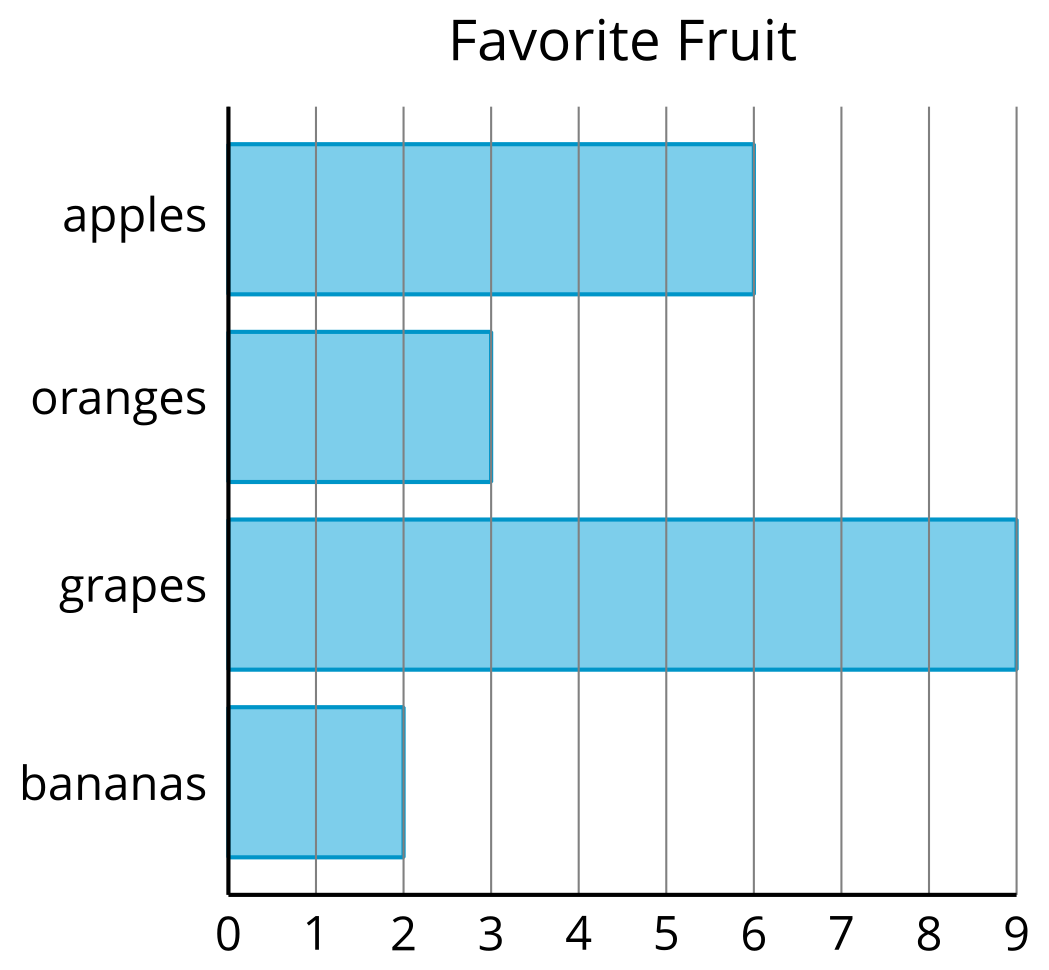 B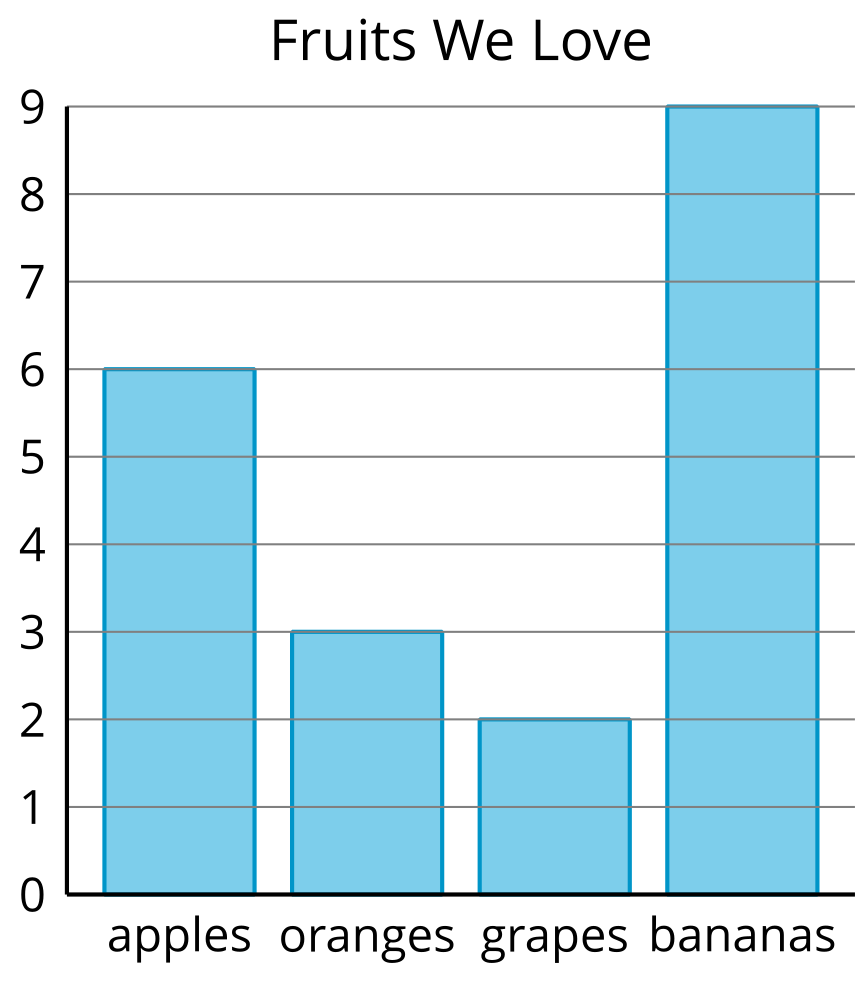 C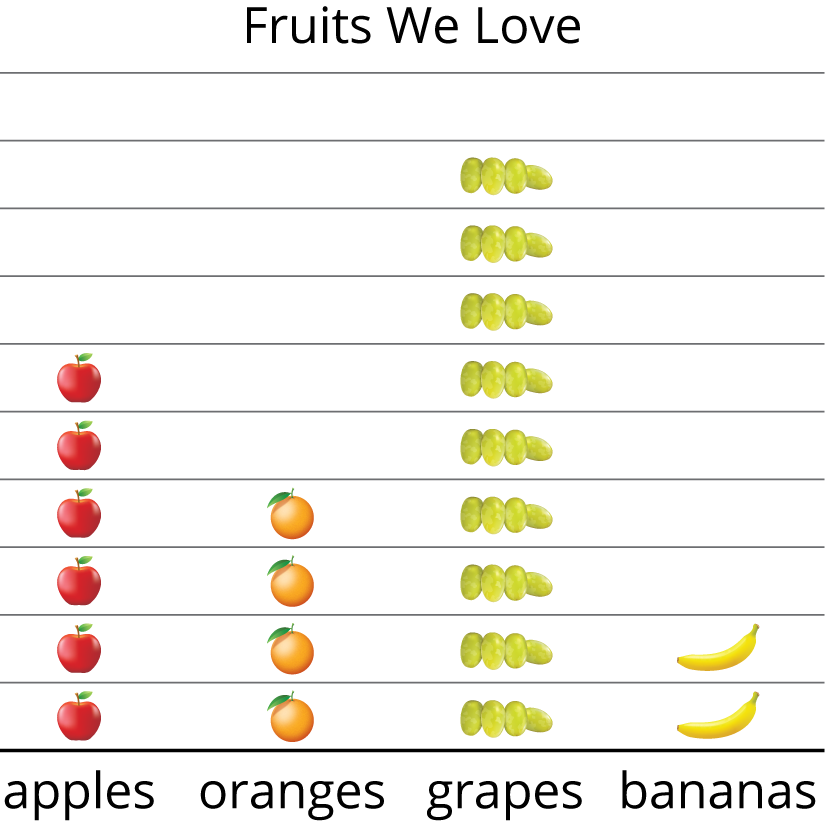 D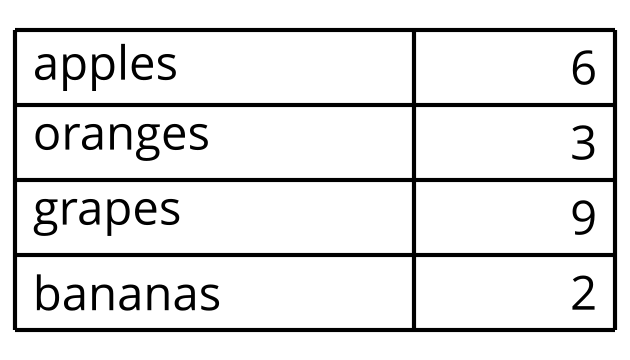 10.1: Draw Picture GraphsA group of 2nd graders were asked, “What is your favorite sport?” Their responses are shown in this picture graph.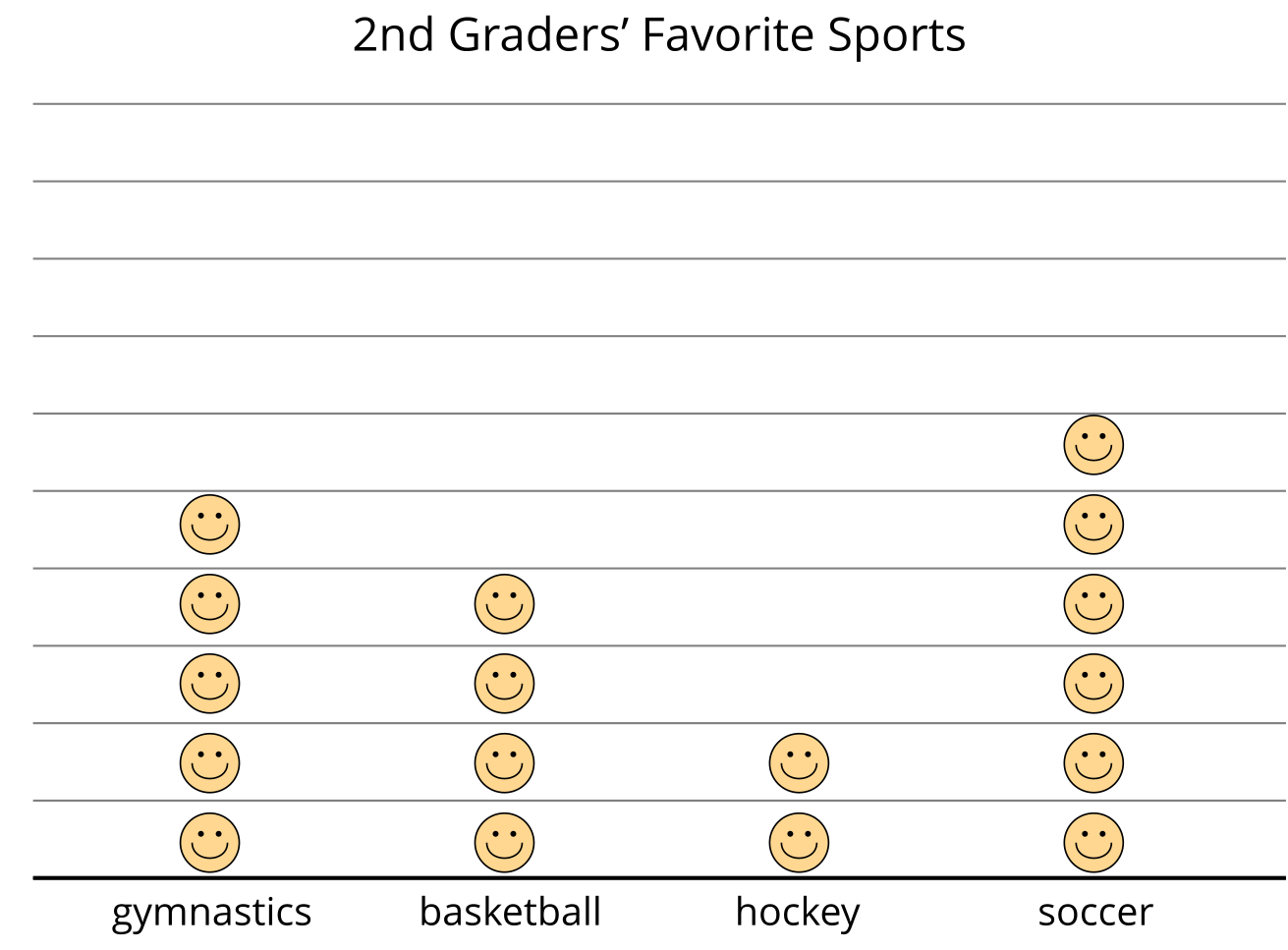 Represent the data shown in your table in a picture graph.Table # _______10.2: Draw Bar GraphsA group of students were asked, “What fruit do you love to eat?” Their responses are shown in this bar graph.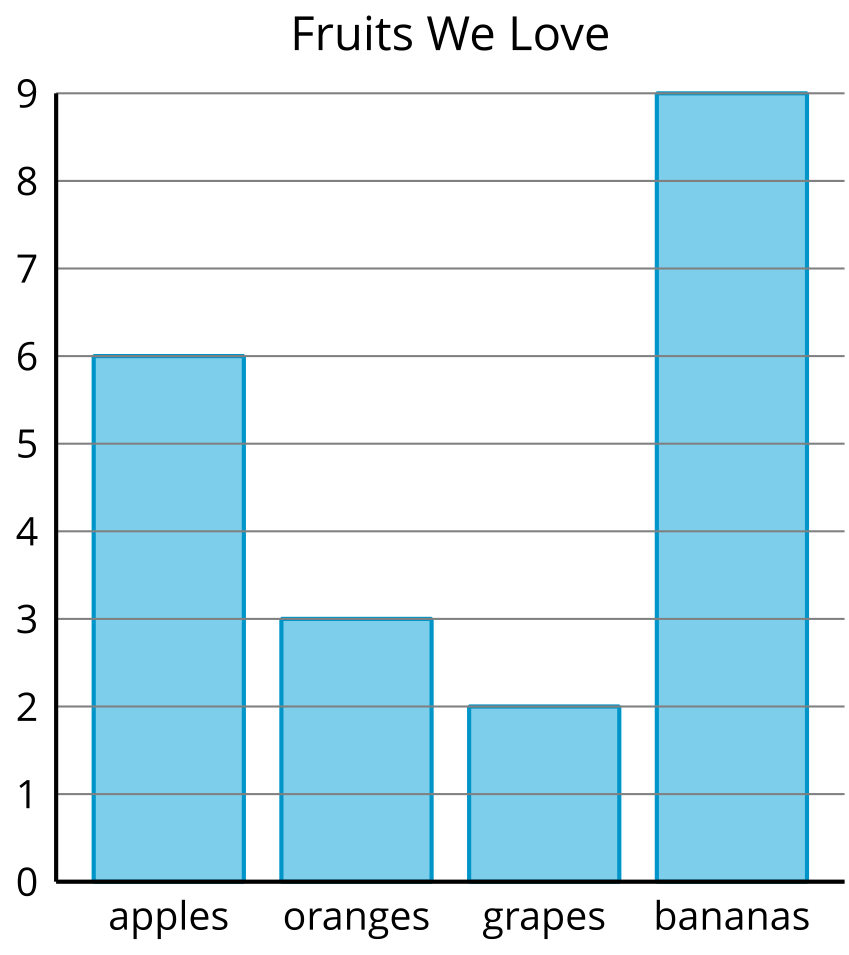 Represent the data shown in your table in a bar graph.Table # _______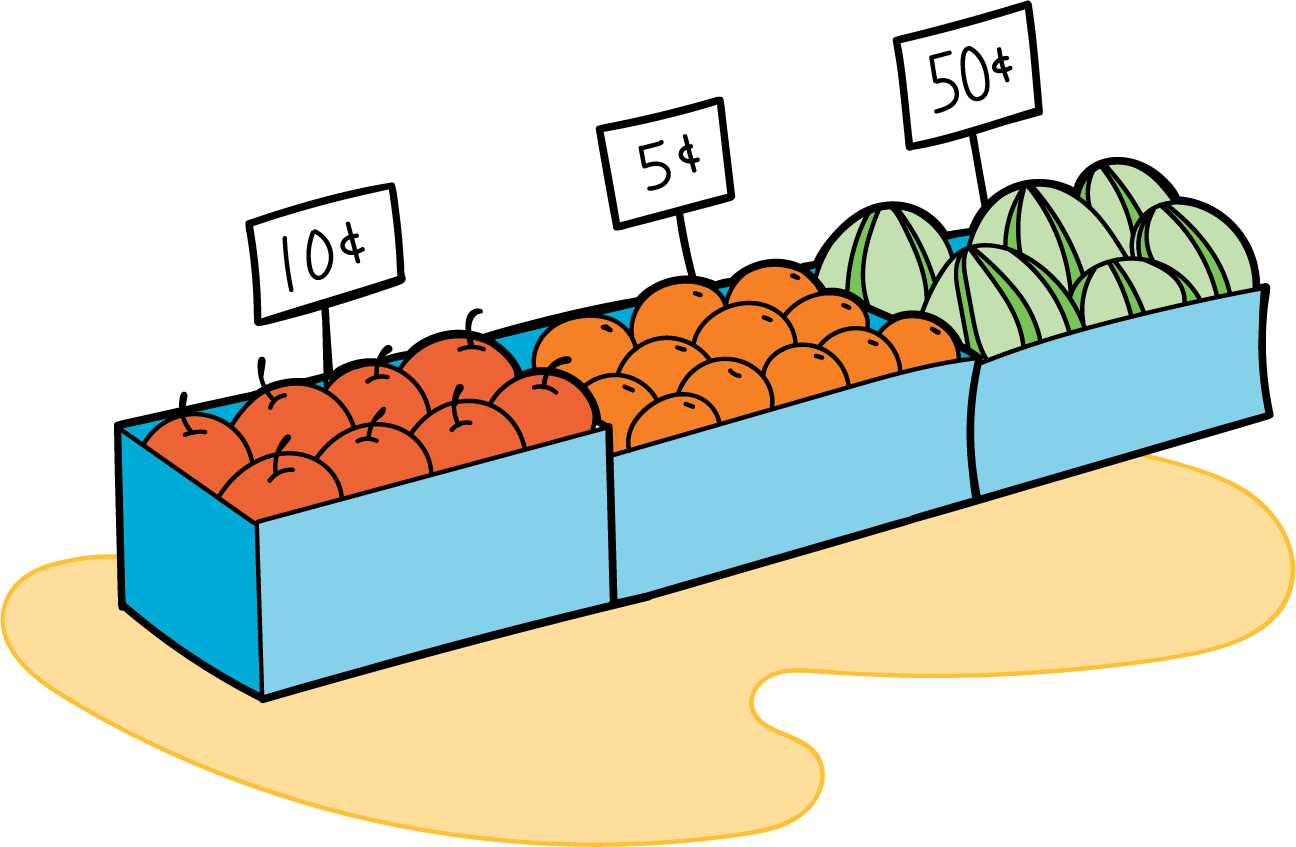 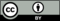 © CC BY 2021 Illustrative Mathematics®